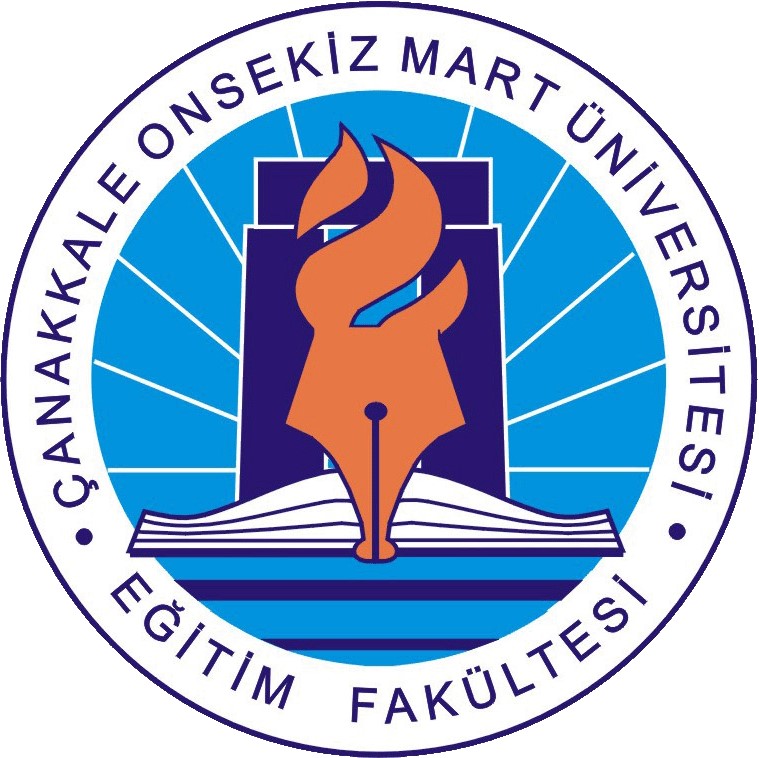 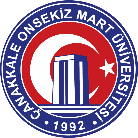 Toplantı Adı Program Akreditasyonu Ziyaret SüreciToplantı Tarihi / Saati01.03.2022 / 14:00 Dekanlık Toplantı SalonuToplantı KatılımcılarıDekan, Dekan Yardımcıları, Fakülte Sekreteri, Fakülte Akreditasyon Koordinatörü, Akreditasyon ziyaretine tabi Bölüm ve Anabilim Dalı BaşkanlarıGÜNDEM BAŞLIKLARIGÜNDEM BAŞLIKLARI2021-2022 Değerlendirme sürecindeki akreditasyon başvurularında ziyaret süreci2021-2022 Değerlendirme sürecindeki akreditasyon başvurularında ziyaret süreciDilek ve önerilerDilek ve önerilerRAPOR:    Toplantıda Fakültemiz 2021-2022 Akreditasyon değerlendirme döneminde ilk kez başvurusu yapılan Coğrafya Öğretmenliği, Japonca Öğretmenliği, Sınıf Öğretmenliği ve Okul Öncesi Öğretmenliği programlarının akreditasyon değerlendirme aşamalarında 07-11 Mart 2022 tarihlerinde ziyaret sürecine gelindiği ve bu süreçte 07-08 Mart 2022 tarihlerinde görüşmelerin online yapılacağı ve ziyaret ekibinin kimler olduğu hakkında bilgilendirme yapılmıştır. Uzaktan görüşmelerin ardından 09 Mart Çarşamba akşamı Dardanos yerleşkesinde akşam yemeği eşliğinde ziyaret ekibi ile tanışma ve ön görüşme toplantısı yapılacağı paylaşılmıştır. Daha önce Fakülte binalarının yıkım süreçleri ve fiziki yapılanmalar nedeniyle Akreditasyon başvurusu yapılmadığı ve ertelendiği, yeni binalara geçişimizle beraber, İngilizce öğretmenliği programının 2020-2021 değerlendirme döneminde başvurusunun yapıldığı ve 24.04.2021 tarihi itibariyle 3 yıl süreyle akredite olduğu, bir sonraki 2021-2022 döneminde şu an ziyaret sürecine girilen dört programımızın başvurusunun yapıldığı ve 2022-2023 değerlendirme süreci içinde Fen Bilgisi Öğretmenliği, İlköğretim Matematik Öğretmenliği ve Kimya Öğretmenliği programları için başvuru yapıldığı ifade edilmiştir. Yeni ders kayıt döneminin açılmasıyla Bologna göstergelerimizde ders içeriklerinin doluluk oranlarında ufak düşüşler gözlemlendiği ve Öğretim elemanlarında bir iki kişinin Öz geçmişlerinin eksik olduğu, söz konusu durumların bölüm ve anabilim dalı başkanlarımızca takip edilmesi anımsatıldı. Yine kurum geleneği haline gelen öğretim elemanı ofisleri ve derslik girişlerine programların asılma süreçlerinin takibi vurgulandı. Bölüm Başkanları Akreditasyon süreci ile ilgili Bölüm akademik-idari çalışanları ve öğrencilerle yaptıkları bilgilendirme toplantılarını dile getirdiler. Kütüphanemiz ve Uygulama Okulları ve yeni fiziki düzenlemeler hakkında durum değerlendirmesi yapıldı. Ziyaret sonrası Dekan ve Bölüm Başkanları tarafından doldurulması beklenen EPDAD Değerlendirme Ekibi Üyelerini Değerlendirme formundan bahsedildi ve linkin ilgililere mail olarak gönderileceği ifade edildi. Bölümlerimizde önümüzdeki dönemlerde çift anadal ve yan dal açılmasına yönelik çalışmalara zemin oluşturmak üzere İngilizce öğretmenliği programında başlatılan öğrencilerin yönelimlerini belirleme anketlerinin diğer programlarda yaygınlaştırılması önerildi. Akreditasyon ziyaret takviminin henüz oluşturulmadığı kuvvetle muhtemel bu hafta planlanmış olacağı ifade edildi. Toplantıya Katılanlar:Toplantıya Katılanlar:DekanProf. Dr. Salih Zeki GENÇDekan YardımcısıDoç. Dr. Salim RAZIStratejik Planlama ve Akreditasyon KoordinatörüProf. Dr. İlknur MAYATemel Eğitim Bölüm BaşkanıProf. Dr. Çavuş ŞAHİNYabancı Diller Eğitimi Bölüm BaşkanıProf. Dr. Dinçay KÖKSALTürkçe ve Sos. Bilimler Eğt. Bölüm Başkanı Coğrafya Eğitimi Anabilim Dalı BaşkanıProf. Dr. Okan YAŞARSınıf Eğitimi Anabilim Dalı BaşkanıProf. Dr. Mehmet Kaan DEMİROkul Öncesi Eğitimi Anabilim Dalı BaşkanıDoç. Dr. Emine Ferda BEDELJapon Dili Eğitimi Anabilim Dalı BaşkanıDoç. Dr. Tolga ÖZŞENFakülte SekreteriMelda BAYKURT